Орган издания Администрация Лапшихинского сельсоветаЛапшихинский вестникИНФОРМАЦИОННЫЙ ЛИСТ 15 декабря  2022 г.  № 60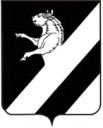 КРАСНОЯРСКИЙ КРАЙ АЧИНСКИЙ РАЙОН
 ЛАПШИХИНСКИЙ СЕЛЬСКИЙ СОВЕТ ДЕПУТАТОВЧЕТВЕРТОГО  СОЗЫВАРЕШЕНИЕ 29.11.2022                                                                                                                                                                                        № 1-23РО внесении изменений и дополнений в Устав Лапшихинского сельсовета Ачинского района Красноярского краяВ целях приведения Устава Лапшихинского сельсовета Ачинского района Красноярского края в соответствие с требованиями Федерального закона от 06.10.2003 №131-ФЗ «Об общих принципах организации местного самоуправления в Российской Федерации»,   руководствуясь статьями 20, 24 Устава Лапшихинского сельсовета Ачинского района Красноярского края, Лапшихинский сельский Совет депутатов РЕШИЛ:1. Внести в Устав Лапшихинского сельсовета Ачинского района Красноярского края следующие изменения и дополнения:1.1. пункт 1 статьи 1 после слов «на местном референдуме» дополнить словами «(сходе граждан)»;1.2. пункт 1 статьи 2 после слов «поселение, сельсовет» дополнить словами «, муниципальное образование»;1.3. в статье 4 в п. 7, п. 10 слово «обнародования» исключить;1.4.  пункт 9 статьи 4  исключить;1.5. в статье 14 в п. 5 слово «обнародует» заменить  словом «опубликует»;1.6. в статье 17 в п. 3 слово «обнародования» исключить;1.7. в статье 24 в п. 4.1 слова «обнародования» заменить  словом «опубликования» по тексту;1.8. в статье 24 в п. 6 слово «обнародования» исключить;1.9. в статье 33 в п. 9 слово «обнародованию» исключить;1.10. в статье 35 в п. 6 слова «обнародования» исключить по тексту;1.11. в статье 36 в п. 5 слово «обнародованию» исключить;1.12. в статье 37 в п. 1 слово «обнародованию» исключить;1.13. в статье 41 в п. 4 слово «обнародованию» исключить;1.14. в статье 41.3. в п. 5 слово «обнародованию» исключить;1.15. в статье 41.3. в п. 14 слова «обнародованию» по тексту исключить;1.16. в статье 61 в п. 3 слова «обнародование»  по тексту исключить;1.17. в статье 63 в п. 1  слова «обнародование»  по тексту исключить;1.18. в статье 7:- в подпункте 2 пункта 1 слово «установление» заменить словом «введение»;- в подпункте 5 пункта 1 слова «, городском наземном электрическом транспорте» исключить;1.19. пункт 3 статьи 7.1 изложить в следующей редакции:«3. Органы местного самоуправления поселения участвуют в осуществлении государственных полномочий, не переданных им в соответствии со статьей 19 Федерального закона от 06.10.2003 № 131-ФЗ «Об общих принципах организации местного самоуправления в Российской Федерации», в случае принятия Советом депутатов решения о реализации права на участие в осуществлении указанных полномочий.»;1.20. в пункте 2 статьи 13 цифры «3-6, 10» заменить цифрами «1.3 – 1.6, 1.10»;	1.21. статью 13 дополнить пунктом 8 следующего содержания:«8. Высшее должностное лицо субъекта Российской Федерации: вправе отрешить от должности главу муниципального образования, главу местной администрации в случае, если в течение месяца со дня вынесения высшим должностным лицом субъекта Российской Федерации предупреждения, объявления выговора главе муниципального образования, главе местной администрации в соответствии с пунктом 12 статьи 25 Федерального закона от 21.12.2021 №414-ФЗ «Об общих принципах организации публичной власти в субъектах Российской Федерации»   главой муниципального образования, главой местной администрации не были приняты в пределах своих полномочий меры по устранению причин, послуживших основанием для вынесения ему предупреждения, объявления выговора»; 	1.22. в подпункте 3 пункта 1 статьи 20 слово «установление» заменить словом «введение»;1.23. в статье 24:- в пункте 4 слово «установление» заменить словом «введение»;- в пункте 7 слова «об установлении» заменить словами «о введении»;1.24. пункт 11 статьи 25 исключить;1.25. в статье 34 пункты 4, 5 исключить;1.26. статью 37 изложить в следующей редакции:«Статья 37. Правотворческая инициатива1. С правотворческой инициативой может выступить инициативная группа граждан, обладающих избирательным правом, в порядке, установленном нормативным правовым актом Совета депутатов.Минимальная численность инициативной группы граждан устанавливается нормативным решением Совета депутатов и не может превышать 3 процента от числа жителей поселений, обладающих избирательным правом.2. Проект муниципального правового акта, внесенный в порядке реализации правотворческой инициативы граждан, подлежит обязательному рассмотрению органом местного самоуправления или должностным лицом местного самоуправления поселений, к компетенции которых относится принятие соответствующего акта, в течение трех месяцев со дня внесения.3. Для осуществления правотворческой инициативы регистрации инициативной группы не требуется.4. Мотивированное решение, принятое по результатам рассмотрения проекта муниципального правового акта, внесенного в порядке реализации правотворческой инициативы граждан, должно быть официально в письменной форме доведено до сведения внесшей его инициативной группы граждан.5. Ачинская городская прокуратура наделена правом правотворческой инициативы.»;1.27. в подпункте 1 пункта 2 статьи 38 слово «устава» заменить словом «Устава»;1.28. статью 40 дополнить пунктом 3 следующего содержания:«3. За нарушение порядка и сроков рассмотрения обращений граждан должностные лица местного самоуправления несут ответственность в соответствии с законодательством Российской Федерации.»;1.29. пункт 2 статьи 47 изложить в следующей редакции:«2. Глава сельсовета, депутаты Совета депутатов не являются муниципальными служащими. Для технического обеспечения деятельности администрации сельсовета в штатное расписание могут включаться должности, не относящиеся к муниципальным должностям. Поступление на муниципальную службу, ее прохождение и прекращение, а также организация муниципальной службы осуществляются в соответствии с федеральными законами, законами края, настоящим Уставом и иными муниципальными правовыми актами.»;1.30. пункт 1 статьи 48 изложить в следующей редакции:«1. Должность муниципальной службы - должности в органе местного самоуправления, которые образуются в соответствии с уставом поселения, с установленным кругом обязанностей по обеспечению исполнения полномочий органа местного самоуправления или лица, замещающего муниципальную должность.»;1.31. в пункте 2 статьи 52 слова «Органы местного самоуправления ведут» заменить словами «Администрация поселения ведет»;1.32. пункт 1 статьи 55 дополнить абзацем следующего содержания:«документах, определяющих цели национального развития Российской Федерации и направления деятельности органов публичной власти по их достижению.»;1.33. в абзаце первом статьи 59 слово «законодательством» заменить словами «федеральными законами»;1.34. в статье 60 слова «в соответствии с федеральным законом «Об общих принципах организации местного самоуправления в Российской Федерации»» исключить;1.35. статью 62 после слов «Совета депутатов,» дополнить словами «органы территориального общественного самоуправления, Ачинская городская прокуратура»;1.36. предложение второе пункта 1 статьи 63  изложить в следующей редакции:«Глава поселения обязан опубликовать зарегистрированные устав поселения, муниципальный правовой акт о внесении изменений и дополнений в устав поселения в течение семи дней со дня поступления из Управления Министерства юстиции Российской Федерации по Красноярскому краю уведомления о включении сведений об уставе муниципального образования, решении о внесении изменений в устав муниципального образования в государственный реестр уставов муниципальных образований Красноярского края.». 	2. Контроль  за исполнением настоящего Решения возложить на постоянную комиссию по экономической и бюджетной политике, муниципальному имуществу, сельскому хозяйству, землепользованию и охране окружающей среды (Ельцова И.Д.).	3. Решение   вступает в силу после  официального опубликования в  информационном листе «Лапшихинский вестник» и подлежит размещению на официальном сайте в сети «Интернет» по адресу: https://lapshiha.ru/.Председатель Лапшихинского                                    Глава Лапшихинского  сельского Совета депутатов                                        сельсовета                                    А.С. Банный                                                                 О.А. Шмырь                                                     Зарегистрированы изменения в УставУправление  Министерства  юстиции  Российской Федерациипо  Красноярскому краю«  13 »   декабря      2022 гГосударственный  регистрационный№ RU 245023042022002Лапшихинский вестник Адрес издателя:С. Лапшиха, ул. Советская, дом 8Т.: 96-3-36Учредитель: администрация Лапшихинского сельсоветаОтветственный за издание: Пергунова Татьяна ВладимировнаИсполнитель: Т.В. ПергуноваЛапшихинский вестник Адрес издателя:С. Лапшиха, ул. Советская, дом 8Т.: 96-3-36Информационный лист «Лапшихинский вестник» утвержден Решением Лапшихинского сельского Совета депутатов от 01.07.2009г. №2-40Р  Тираж 20 экз. Распространяется бесплатноИнформационный лист «Лапшихинский вестник» утвержден Решением Лапшихинского сельского Совета депутатов от 01.07.2009г. №2-40Р  Тираж 20 экз. Распространяется бесплатно